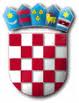 REPUBLIKA HRVATSKAKRAPINSKO-ZAGORSKA ŽUPANIJAGRAD ZLATAR               GRADSKO VIJEĆEKLASA: 334-01/22-01/01URBROJ: 2140-07-01-22-2Zlatar, 23.02.2022.	Na temelju članka 4. Zakona o turističkim zajednicama i promicanju hrvatskog turizma („Narodne novine“ broj 52/19 i 42/20) i članka 27. Statuta Grada Zlatara („Službenom glasniku Krapinsko-zagorske županije“ broj: 36A/13, 9/18, 9/20 i 17A/21), Gradsko vijeće Grada Zlatara na svojoj 8. sjednici održanoj dana 23.02.2022. godine donosi O D L U K Uo pokretanju inicijative za osnivanje Turističke zajednice na području Grada Zlatara i Općina Lobor, Mače, Mihovljan, Novi Golubovec, Zlatar Bistrica, Konjščina, Budinščina i HrašćinaČlanak 1.	Ovom Odlukom pokreće se inicijativa za osnivanje Turističke zajednice „Zlatni istok Zagorja“ na području Grada Zlatara i Općina Lobor, Mače, Mihovljan, Novi Golubovec, Zlatar Bistrica, Konjščina, Budinščina i Hrašćina, sa sjedištem turističke zajednice na području Zlatara. Članak 2. 	Turistička zajednica je posebna pravna osoba koja djeluje po načelu destinacijskog menadžmenta, a koja se osniva i posluje u skladu s posebnim zakonom radi promicanja i razvoja turizma te gospodarskih interesa pravnih i fizičkih osoba koje pružaju ugostiteljske usluge i usluge u turizmu ili obavljaju drugu djelatnost neposredno povezanu s turizmom. Članak 3. 	Pripremne radnje i sazivanje osnivačke skupštine obavlja Regionalna turistička zajednica Krapinsko-zagorske županije i Turistička zajednica Grada Zlatara.Članak 4.	Sastavni dio ove Odluke čini prijedlog Sporazuma o suradnji na osnivanju Turističke zajednice kojim se pobliže utvrđuju prava i obveze Grada Zlatara i Općina iz članka 1. ove odluke vezane uz pružanje podrške radu Turističke zajednice i općenito zajedničkog interesa u razvoju turizma i povezivanju turističkih ponuda. 	Daje se ovlast gradonačelnici Grada Zlatara da u ime Grada Zlatara potpiše Sporazum iz stavka 1. ovog članka.Članka 5. 	Ova Odluka stupa na snagu osmog dana od dana objave u „Službenom glasniku Krapinsko-zagorske županije“.								Predsjednica Gradskog vijeća 							                  Danijela Findak 